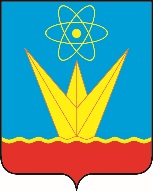 СОВЕТ ДЕПУТАТОВ ЗАТО ГОРОД ЗЕЛЕНОГОРСК  КРАСНОЯРСКОГО КРАЯПостоянная комиссия по вопросам ЖКХ и промышленностиул. Мира, д. 15, г. Зеленогорск, Красноярский край, 663690Телефоны: (39169) 95-107, 95-142, факс (39169) 95-175e-mail: sovet@zeladmin.ruПовестка Дата: 27.11.2023Время: 15:00					                                Место: ул. Мира 15, кабинет 412Председатель постоянной комиссии   по вопросам ЖКХ и промышленности                                            		        А.Г. Рыбка№п/пВремяВопросы повесткиДокладчикПриглашенные1234515:00О местном бюджете города Зеленогорска на 2024 год и плановый период 2025-2026 годовРуководитель Финансового управления Администрации ЗАТО г. Зеленогорск Малышева Наталья ГеннадьевнаГлавные распорядители бюджетных средств